 		Stalowa Wola, dnia …………………..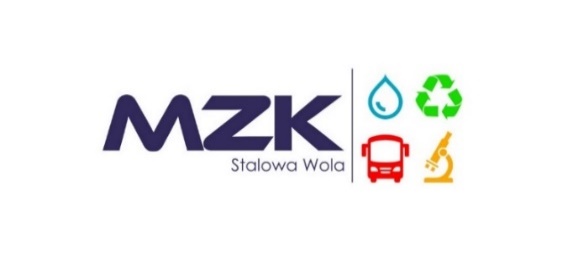 WNIOSEK O PRZESYŁANIE FAKTUR VAT W FORMIE ELEKTRONICZNEJ (E-FAKTURA)Nr klienta: …….…................................		……………………………………………………………………………………..….….….. *	* pole obowiązkowe(imię i nazwisko/ nazwa firmy/ instytucji) …………………………………………………………………………………………….….. *	(PESEL) …………………………………………………………………………………………......… (NIP – dotyczy firm i instytucji)……………………………………………………………………………………….…….…. *(Adres lokalu, firmy, instytucji)……………………………………………………………………………………..…….…… *
…………………………………………………………………………………………...…... *(nr telefonu kontaktowego) FAKTURY PROSZĘ  PRZESYŁAĆ NA POWYŻSZY ADRES E-MAIL POCZĄWSZY OD DNIA: ……………………………………………Zgodnie z art. 106n ustawy z dn. 11.03.2004 r. o podatku od towarów i usług (tekst jedn. Dz. U. z 2018r. Nr 2174 
z późn. zm.) wnioskuję  o uruchomienie usługi e-faktura oraz akceptuję wystawianie i przesyłanie faktur VAT w formie elektronicznej. 
1. Oświadczam, iż zapoznałem się i akceptuję „Regulamin wystawiania i przesyłania faktur przez Miejski Zakład Komunalny Sp. z o.o. w Stalowej Woli w formie elektronicznej”.2. Zgodnie z art. 13 rozporządzenia Parlamentu Europejskiego i Rady (UE) 2016/679 z dnia 27 kwietnia 2016 r. w sprawie ochrony osób fizycznych w związku z przetwarzaniem danych osobowych i w sprawie swobodnego przepływu takich danych oraz uchylenia dyrektywy 95/46/WE… (Dz. Urz. UE L 119/1  z 04.05.2016), zwanego 
w dalszej części „RODO” informujemy, iż:1) administratorem Pani/Pana danych osobowych jest Miejski Zakład Komunalny Sp. z o.o., ul. Komunalna 1, 
37-450 Stalowa Wola;2) kontakt z Inspektorem Ochrony Danych - iod@mzk.stalowa-wola.pl;3) Pani/Pana dane osobowe przetwarzane będą w celu realizacji umowy - na podstawie Art. 6 ust. 1 lit. b RODO (przetwarzanie jest niezbędne do wykonania umowy, której stroną jest osoba, której dane dotyczą, lub do podjęcia działań na żądanie osoby, której dane dotyczą, przed zawarciem umowy);4) odbiorcami Pani/Pana danych osobowych będą wyłącznie podmioty uprawnione do uzyskania danych osobowych 
na podstawie przepisów prawa;5) Pani/Pana dane osobowe przechowywane będą w oparciu o uzasadniony interes realizowany przez administratora;6) Pani/Pana dane osobowe przechowywane będą przez okres trwania niniejszej umowy, a po jej wygaśnięciu lub rozwiązaniu przez okres niezbędny do ustalenia, dochodzenia lub obrony roszczeń związanych z niniejszą umową;7) Posiada Pani/Pan prawo do żądania od administratora dostępu do danych osobowych, prawo do ich sprostowania, usunięcia lub ograniczenia przetwarzania, prawo do wniesienia sprzeciwu wobec przetwarzania, prawo do przenoszenia danych, prawo do cofnięcia zgody na przetwarzanie danych w dowolnym momencie;8) ma Pani/Pan prawo wniesienia skargi do organu nadzorczego;9) podanie danych osobowych jest dobrowolne, jednakże odmowa podania danych może skutkować odmową zawarcia umowy.…………………………………….……………………..…………..	………………………..……………………………………………………… (Pracownik BOK)	(Czytelny podpis Odbiorcy lub pieczęć i podpis osoby upoważnionej, gdy składający wniosek jest osobą prawną)„Regulamin wystawiania i przesyłania faktur
w formie elektronicznej”Akceptację przesyłania faktur w formie elektronicznej składa Odbiorca faktur (w formie wniosku) w Biurze Obsługi Klienta Spółki osobiście lub przez osobę upoważnioną.Termin rozpoczęcia świadczenia usługi e-faktura określa data podana we wniosku przez Odbiorcę lub do 7 dni od daty otrzymania wniosku Odbiorcy. Miejski Zakład Komunalny Sp. z o.o. w Stalowej Woli  zaprzestanie wysyłania pocztą faktur w formie papierowej i przesyłane będą Odbiorcy faktury za świadczone usługi wyłącznie w formie elektronicznej. Uprawnionym do zgłoszenia, zmiany lub odwołania "Akceptacji" jest Odbiorca usług, który zawarł ze Spółką umowę lub osoba przez Odbiorcę upoważniona.Spółka zobowiązuje się każdorazowo przesłać pocztą elektroniczną Odbiorcy usług, na wskazany we wniosku adres e-mail  fakturę. Drogą elektroniczną przesyłane będą również faktury korygujące i duplikaty faktur. Wiadomości e-mail przesyłane przez Spółkę związane z przesyłaniem faktur wysyłane są z adresu 
e-faktura@mzk.stalowa-wola.pl Odbiorca powinien zadbać o możliwość prawidłowego odbierania wiadomości 
z tego adresu, np. przez odpowiednią konfigurację filtrów antyspamowych na własnym koncie e-mail.Przesłanie Odbiorcy faktury w formie elektronicznej jest równoznaczne z dostarczeniem przez dostawcę usług faktury w inny sposób, w rozumieniu par. 17 ust. 1 rozporządzenia Ministra Budownictwa z dnia 28 czerwca 2006 r.
w sprawie określania taryf, wzoru wniosku o zatwierdzenie taryf oraz rozliczeń za zbiorowe zaopatrzenie w wodę
i zbiorowe odprowadzanie ścieków (Dz. U. Nr 127 poz. 886). Faktura w formie elektronicznej zawiera takie same dane, jak faktura w formie papierowej.Miejski Zakład Komunalny Sp. z o.o. w Stalowej Woli zapewnia autentyczność pochodzenia oraz integralność treści przesłanych faktur, określoną przepisami prawa.Faktury elektroniczne udostępniane są w formacie pliku elektronicznego PDF (Portable Document Format firmy Adobe Systems). Do odczytania dokumentu faktury (pliku PDF) służy bezpłatne oprogramowanie "Adobe Reader" firmy Adobe Systems, które Odbiorca winien pobrać i zainstalować na komputerze. Oprogramowanie dostępne jest do pobrania ze strony: Pobierz Oprogramowanie Adobe ReaderZmianę adresu e-mail Odbiorca faktur zgłasza Spółce w formie elektronicznej - pocztą e-mail na adres
 bok@mzk.stalowa-wola.pl lub pisemnej w siedzibie Spółki.Cofnięcie "Akceptacji udostępniania faktur w formie elektronicznej". Odbiorca faktur zgłasza Spółce w formie pisemnej lub pocztą e-mail na adres bok@mzk.stalowa-wola.pl W terminie do 7 dni od dnia otrzymania powiadomienia od Odbiorcy o "Cofnięciu akceptacji przesyłania faktur w formie elektronicznej", Spółka wystawiać będzie faktury w formie papierowej i wysyłać je na adres pocztowy Odbiorcy.Odbiorca faktur zobowiązany jest do przechowywania przesłanych faktur w swojej dokumentacji, zgodnie 
z przepisami prawa, do czasu upływu terminu przedawnienia zobowiązania podatkowego.Spółka nie ponosi odpowiedzialności za działania i zaniechania Odbiorcy faktur oraz za ich skutki, 
a w szczególności za:podanie przez Odbiorcę faktur błędnego adresu e-mail,brak zdolności skrzynki elektronicznej do odbierania poczty (np. z powodu przepełnienia, wyłączenia itd.)niedostarczenie w terminie lub usunięcie wiadomości od Spółki przez serwer pocztowy Odbiorcy np. na skutek zakwalifikowania jej jako spambrak powiadomienia wystawcy faktur o zmianie adresu e-mailnieprawidłowe przechowywanie faktur w formie elektronicznejUdostępniony Spółce adres e-mail służy wyłącznie do przesyłania Odbiorcy faktur w formie elektronicznej. Adres ten nie będzie przekazywany osobom trzecim.Podstawa prawna udostępniania usług faktur w formie elektronicznej: Ustawa z dnia 11 marca 2004 r. 
o podatku od towarów i usług (t.j. Dz. U. z 2018r. Nr 2174 z późn. zm.) wraz z przepisami wykonawczymi
do Ustawy.Wszelkie zmiany zasad dotyczących udostępniania faktur w formie elektronicznej będą publikowane na stronie internetowej Spółki pod adresem MZK Stalowa Wola ADRES E-MAIL NA KTÓRY BĘDĄ WYSYŁANE FAKTURY VAT *